Уважаемые магистранты!В соответствии с требованиями Федеральных государственных образовательных стандартов (ФГОС 3+), обучающиеся обязаны в процессе обучения формировать электронное портфолио.В этой связи всем студентам в срок до 1 июня 2018 года необходимо сформировать портфолио. Для этого необходимо выполнить следующие действия:Оформите титульный лист портфолио: загрузите в Личном кабинете, в разделе Личные файлы, свою фотографию (хорошее качество изображения, деловой портрет), контактную информацию (номер мобильного телефона, адреса электронной почты, скайпа), краткую автобиографию. 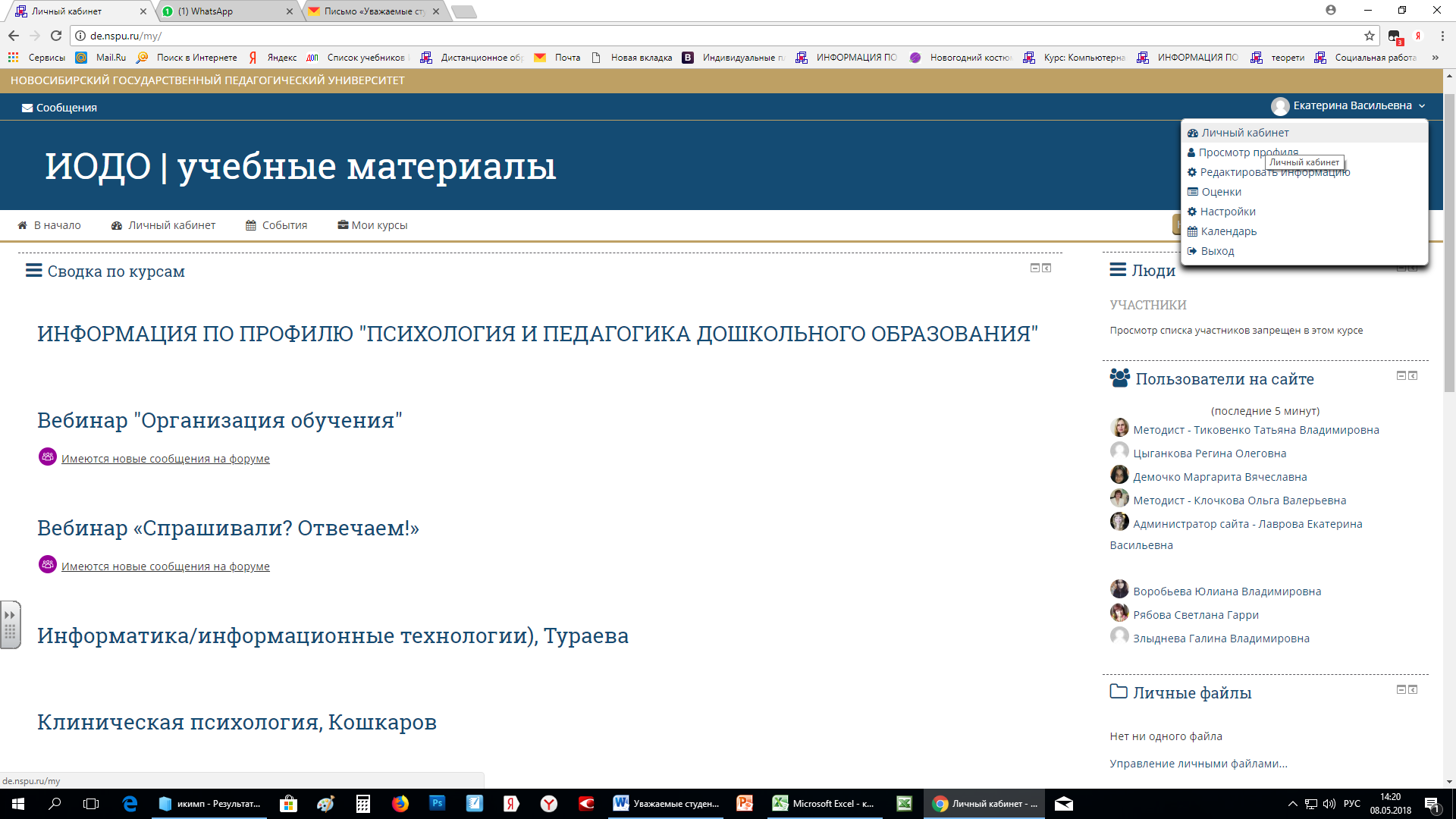 Загрузите в Личном кабинете, в разделе Личные файлы, копии своих публикаций публикации (сканы титульных листов изданий, листов с выходными данными и самих публикаций).3. Распечатайте титульные листы отчетов по практикам (образец см. приложение 1). Поставьте на них личную подпись, отсканируйте и загрузите в Личном кабинете, в разделе Личные файлы.4. Оригиналы данных титульных листов отправьте в учебно-методический отдел ИОДО почтой России по адресу: 630126, г. Новосибирск, ул. Вилюйская, 28, ФГБОУ ВО «НГПУ», ИОДО, офис № 201. 5. Сообщите о выполнении данной работы своему методисту, написав личное сообщение.Благодарим вас!Приложение 1МИНИСТЕРСТВО  ОБРАЗОВАНИЯ  И  НАУКИ  РОССИЙСКОЙ  ФЕДЕРАЦИИФЕДЕРАЛЬНОЕ  ГОСУДАРСТВЕННОЕ  БЮДЖЕТНОЕ  ОБРАЗОВАТЕЛЬНОЕ УЧРЕЖДЕНИЕ  ВЫСШЕГО  ОБРАЗОВАНИЯ«НОВОСИБИРСКИЙ  ГОСУДАРСТВЕННЫЙ  ПЕДАГОГИЧЕСКИЙ  УНИВЕРСИТЕТ»____________________________________________________________________(полное наименование кафедры)ОТЧЕТ О ПРАКТИКЕ______________________________________________________(полное наименование практики, согласно учебному плану)Выполнил обучающийся ____ курса___________________________________  __________________         (Фамилия, И.О. (при наличии) полностью)                   (подпись)Направление подготовки: ___________________________Профиль: _________________________________________Форма обучения:___________________________________Отметка:__________________________________________Руководитель практики:_____________________________(Фамилия И.О.)______________________________________________________(ученая степень, звание, должность)______________________                  (подпись)__  ____________  20__г.Новосибирск 20__